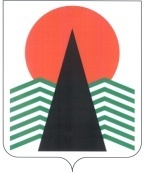  Администрация Нефтеюганского районаТерриториальная комиссияпо делам несовершеннолетних и защите их правПОСТАНОВЛЕНИЕ №30 31 мая 2018 года, 10 – 00 ч. г. Нефтеюганск, 3 мкрн., д. 21, каб. 418зал совещаний администрации Нефтеюганского района,(сведения об участниках заседания указаны в протоколе № 28 заседания территориальной комиссии)О работе школьных служб примирения в 2017-2018 учебном году в образовательных учреждениях Нефтеюганского района	 Заслушав и обсудив информацию по вопросу, предусмотренному планом работы территориальной комиссии по делам несовершеннолетних и защите их прав Нефтеюганского района на 2018 год, территориальная комиссия установила:	В соответствии с приказом Департамента образования и молодежной политики Нефтеюганского района  № 790-0 от 30 октября 2013 года «Об организации деятельности школьных служб примирения» во всех 13 общеобразовательных учреждениях Нефтеюганского района созданы Школьные службы примирения (далее - ШСП). 	  В 2017 – 2018 учебном году  зарегистрировано 36 обращений в ШСП  (2015-2016 уч. год - 12 ,  2016-2017 уч. год -  62). В процедурах медиации участвовали:- медиаторы взрослые  -  19 (2015-2016 - 14 ,  2016-2017- 42);- школьники-медиаторы – 67 (2015-2016 - 37,  2016-2017- 67);- школьники участники примирительных встреч (пострадавший - 36,  оппонент -27)(2015-2016 – 35/38 ,  2016-2017- 58/79) - родители школьников, педагоги и другие заинтересованные лица – 26  (2015-2016 - 4,  2016-2017- 105).	  Организована работа по повышению квалификации кураторов ШСП и школьников-медиаторов входящих в их состав.	 29 ноября 2017 года состоялся второй Слет медиаторов школьных служб примирения.        	27 февраля 2018 года в г.п. Пойковский на базе Нефтеюганского районного муниципального бюджетного учреждения дополнительного образования «Центр развития творчества детей и юношества» состоялся семинар - практикум на тему «Медиация и примирительные процедуры».	В период с 21 по 23 апреля 2018 года на базе НРМОБУ «Сингапайская СОШ», специалисты «Сибирского института практической психологии, педагогики и социальной работы» г. Новосибирска провели курсы по повышению квалификации по теме: «Медиативные инновационные технологии в реализации воспитательной работы в учреждениях общего образования: создание школьных служб примирения» в объеме 72 часов. Курсы прошли 30 человек, в том числе каждый куратор школьной службы примирения.	3 мая 2018 года состоялся семинар - практикум для руководителей школьных служб примирения Нефтеюганского района. Целью семинара было изучение  опыта медиативных процедур в урегулировании споров в сфере образования, обсуждение и определение мер способствующих внедрению медиативных технологий в образовательных организациях Нефтеюганского района. 	   Деятельность службы примирения в школе является профилактикой правонарушений и социальной реабилитации участников конфликтных ситуаций на основе принципов восстановительных программ примирения. 	   В целях повышения эффективности деятельности школьных служб примирения, территориальная комиссия по делам несовершеннолетних и защите их прав  Нефтеюганского района  п о с т а н о в и л а:	1.  Информацию Департамента образования и молодежной политики принять к сведению.	Срок: 31 мая 2018 года.	2.  Департаменту образования и молодежной политики Нефтеюганского района (Н.В.Котова) в 2018-2019 учебном году организовать:  	2.1.  Проведение районного конкурса «Мастерство юных медиаторов»  среди участников школьных служб примирения.  	2.2. Распространение информации (презентации, листовки, памятки, буклеты) о работе Школьных служб примирения  для родителей на родительских собраниях, для учащихся на классных часах. 	Срок:  до 1 декабря 2018 года.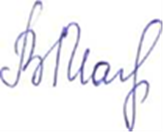 Председательствующий                                              В.В.Малтакова